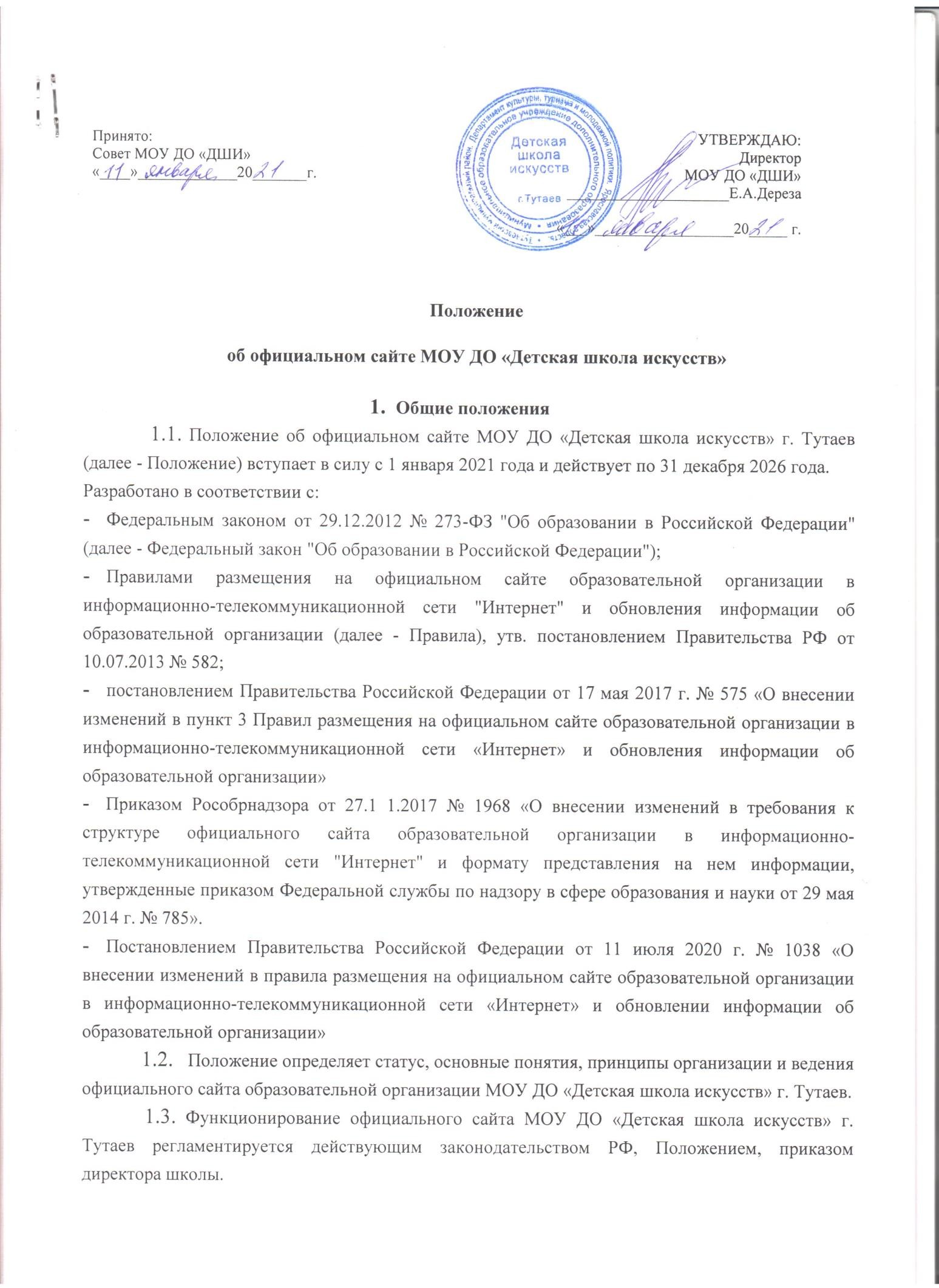 Положениеоб официальном сайте МОУ ДО «Детская школа искусств»Общие положенияПоложение об официальном сайте МОУ ДО «Детская школа искусств» г. Тутаев (далее - Положение) вступает в силу с 1 января 2021 года и действует по 31 декабря 2026 года. Разработано в соответствии с:Федеральным законом от 29.12.2012 № 273-ФЗ "Об образовании в Российской Федерации" (далее - Федеральный закон "Об образовании в Российской Федерации");Правилами размещения на официальном сайте образовательной организации в информационно-телекоммуникационной сети "Интернет" и обновления информации об образовательной организации (далее - Правила), утв. постановлением Правительства РФ от 10.07.2013 № 582;постановлением Правительства Российской Федерации от 17 мая 2017 г. № 575 «О внесении изменений в пункт 3 Правил размещения на официальном сайте образовательной организации в информационно-телекоммуникационной сети «Интернет» и обновления информации об образовательной организации»Приказом Рособрнадзора от 27.1 1.2017 № 1968 «О внесении изменений в требования к структуре официального сайта образовательной организации в информационно- телекоммуникационной сети "Интернет" и формату представления на нем информации, утвержденные приказом Федеральной службы по надзору в сфере образования и науки от 29 мая 2014 г. № 785».Постановлением Правительства Российской Федерации от 11 июля 2020 г. № 1038 «О внесении изменений в правила размещения на официальном сайте образовательной организации в информационно-телекоммуникационной сети «Интернет» и обновлении информации об образовательной организации»Положение определяет статус, основные понятия, принципы организации и ведения официального сайта образовательной организации МОУ ДО «Детская школа искусств» г. Тутаев.Функционирование официального сайта МОУ ДО «Детская школа искусств» г. Тутаев регламентируется действующим законодательством РФ, Положением, приказом директора школы.Официальный сайт МОУ ДО «Детская школа искусств» г. Тутаев является электронным общедоступным информационным ресурсом, размещенным в сети "Интернет".Целями создания официального сайта МОУ ДО «Детская школа искусств» г. Тутаев являются:обеспечение открытости деятельности МОУ ДО «Детская школа искусств» г. Тутаев;реализация прав граждан на доступ к открытой информации при соблюдении норм профессиональной этики педагогической деятельности и норм информационной безопасности;реализация принципов единства культурного и образовательного пространства, демократического государственно-общественного управления МОУ ДО «Детская школа искусств» г. Тутаев;информирование общественности о развитии и результатах уставной деятельности МОУ ДО«Детская школа искусств» г. Тутаев, поступлении и расходовании материальных и финансовых средств;защита прав и интересов участников образовательного процесса.Положение регулирует информационную структуру официального сайта МОУ ДО«Детская школа искусств» г. Тутаев в сети "Интернет", порядок размещения и обновления информации, а также порядок обеспечения его функционирования.Положение о сайте МОУ ДО «Детская школа искусств» г. Тутаев принимается на заседании педагогического совета учреждения и утверждается директором школы.Официальный сайт МОУ ДО «Детская школа искусств» г. Тутаев создан с учетом особых потребностей инвалидов по зрению (соответствует требованиям международного стандарта доступности веб-контента и веб-сервисов (WCAG)).Информационная структура официального сайта МОУ ДО «Детская школа искусств» г. ТутаевИнформационный ресурс официального сайта МОУ ДО «Детская школа искусств» г. Тутаев формируется из общественно-значимой информации в соответствии с уставной деятельностью МОУ ДО «Детская школа искусств» г. Тутаев для всех участников образовательного процесса, деловых партнеров, заинтересованных лиц.Информационный ресурс официального сайта МОУ ДО «Детская школа искусств» г. Тутаев является открытым и общедоступным. Информация официального сайта МОУ ДО«Детская школа искусств» г. Тутаев излагается общеупотребительными словами (понятными широкой аудитории) на русском языке.Информация, размещаемая на официальном сайте МОУ ДО «Детская школа искусств» г. Тутаев, не должна:нарушать права субъектов персональных данных;нарушать авторское право;содержать ненормативную лексику;унижать честь, достоинство и деловую репутацию физических и юридических лиц;содержать государственную, коммерческую или иную специально охраняемую тайну;содержать информационные материалы, содержащие призывы к насилию и насильственному изменению основ конституционного строя, разжигающие социальную, расовую, межнациональную и религиозную рознь, пропаганду наркомании, экстремистских религиозных и политических идей;содержать материалы, запрещенные к опубликованию законодательством РФ;противоречить профессиональной этике в педагогической деятельности.Размещение информации рекламно-коммерческого характера допускается только по согласованию с руководителем МОУ ДО «Детская школа искусств» г. Тутаев. Условия размещения такой информации регламентируются Федеральным законом от 13.03.2006 № 38-ФЗ "О рекламе" и специальными договорами.Информационная структура официального сайта МОУ ДО «Детская школа искусств» г. Тутаев определяется в соответствии с задачами реализации государственной политики в сфере образования.Информационная структура официального сайта МОУ ДО «Детская школа искусств» г. Тутаев формируется из двух видов информационных материалов: обязательных к размещению на сайте (инвариантный блок) и рекомендуемых к размещению (вариативный блок).Для размещения информации на Сайте образовательной организацией должен быть создан специальный раздел "Сведения об образовательной организации" (далее - специальный раздел).Информация в специальном разделе представляется в виде набора страниц и (или) иерархического списка и (или) ссылок на другие разделы Сайта. Информация должна иметь общий механизм навигации по всем страницам специального раздела. Механизм навигации должен быть представлен на каждой странице специального раздела.Доступ к специальному разделу должен осуществляться с главной (основной) страницы Сайта, а также из основного навигационного меню Сайта.Страницы специального раздела должны быть доступны в информационно- телекоммуникационной сети "Интернет" без дополнительной регистрации, содержать указанную в подпунктах 3.1-3.13 пункта 3 «Требований к структуре официального сайта образовательной организации в информационнотелекоммуникационной сети "Интернет" и формату представления информации» информацию, а также доступные для посетителей Сайта ссылки на файлы, снабженные информацией, поясняющей назначение данных файлов.Допускается размещение в специальном разделе иной информации, которая размещается, опубликовывается по решению образовательной организации и (или) размещение, опубликование которой является обязательным в соответствии с законодательством Российской Федерации.Специальный раздел должен содержать подразделы:"Основные сведения";"Структура и органы управления образовательной организацией"; "Документы";"Образование";"Руководство. Педагогический (научно-педагогический) состав"; "Материально-техническое обеспечение и оснащенность образовательного процесса";"Платные образовательные услуги"; "Финансово-хозяйственная деятельность";"Вакантные места для приема (перевода) обучающихся"; "Доступная среда";"Международное сотрудничество". "Образовательные стандарты"Подраздел "Стипендии и меры поддержки обучающихся" создается в специальном разделе при предоставлении стипендий и иных мер социальной, материальной поддержки обучающимся (воспитанникам).Главная страница подраздела "Основные сведения" должна содержать информацию: о полном и сокращенном (при наличии) наименовании образовательной организации;о	дате	создания	образовательной	организации;	об	учредителе (учредителях) образовательной организации;о наименовании представительств и филиалов образовательной организации (при наличии) (в том числе, находящихся за пределами Российской Федерации); о месте нахождения образовательной организации, ее представительств и филиалов (при наличии);о режиме и графике работы образовательной организации, ее представительств и филиалов (при наличии);о контактных телефонах образовательной организации, ее представительств и филиалов (при наличии);об адресах электронной почты образовательной организации, ее представительств и филиалов (при наличии);об адресах официальных сайтов представительств и филиалов образовательной организации (при наличии) или страницах в информационнотелекоммуникационной сети "Интернет";о местах осуществления образовательной деятельности, в том числе не указанных в приложении к лицензии (реестре лицензий) на осуществление образовательной деятельности в соответствии с частью 4 статьи 91 Федерального закона от 29 декабря 2012 г. N 273-ФЗ "Об образовании вРоссийской Федерации".Главная страница подраздела "Структура и органы управления образовательной организацией" должна содержать информацию:о структуре и об органах управления образовательной организации с указанием наименований структурных подразделений (органов управления); о фамилиях, именах, отчествах (при наличии) и должностях руководителей структурных подразделений;о местах нахождения структурных подразделений (органов управления) образовательной организации (при наличии структурных подразделений (органов управления);об адресах официальных сайтов в информационно-телекоммуникационной сети "Интернет" структурных подразделений (органов управления) образовательной организации (при наличии официальных сайтов);об адресах электронной почты структурных подразделений (органов управления) образовательной организации (при наличии электронной почты); о положениях о структурных подразделениях (об органах управления) образовательной организации с приложением указанных положений в виде электронных документов, подписанных простой электронной подписью в соответствии с Федеральным законом от 6 апреля 2011 г. N 63-ФЗ "Об электронной подписи" (далее - электронный документ)На главной странице подраздела "Документы" должны быть размещены следующие документы в виде копий и электронных документов (в части документов, самостоятельно разрабатываемых и утверждаемых образовательной организацией):устав образовательной организации;правила внутреннего распорядка обучающихся; правила внутреннего трудового распорядка; коллективный договор (при наличии);отчет о результатах самообследования;предписания органов, осуществляющих государственный контроль (надзор) в сфере образования, отчеты об исполнении таких предписаний (до подтверждения органом, осуществляющим государственный контроль (надзор) в сфере образования, исполнения предписания или признания его недействительным в установленном законом порядке) (при наличии);локальные нормативные акты образовательной организации по основным вопросам организации и осуществления образовательной деятельности, в том числе регламентирующие: правила приема обучающихся;режим занятий обучающихся;формы, периодичность и порядок текущего контроля успеваемости и промежуточной аттестации обучающихся;порядок и основания перевода, отчисления и восстановления обучающихся; порядок оформления возникновения, приостановления и прекращения отношений между образовательной организацией и обучающимися и (или) родителями (законными представителями) несовершеннолетних обучающихся.Подраздел "Образование" должен содержать информацию:а) о лицензии на осуществление образовательной деятельности (копию лицензии с приложениями), о реализуемых образовательных программах, в том числе о реализуемых адаптированных образовательных программах, с указанием в отношении каждой образовательной программы:форм обучения;нормативного срока обучения;языка(х), на котором(ых) осуществляется образование (обучение); учебных предметов, курсов, дисциплин (модулей), предусмотренных соответствующей образовательной программой;практики,    предусмотренной     соответствующей     образовательной     программой;     обиспользовании при реализации образовательной программы электронного обучения и дистанционных образовательных технологий;б) об описании образовательной программы с приложением образовательной программы в форме электронного документа или в виде активных ссылок, непосредственный переход по которым позволяет получить доступ к страницам Сайта, содержащим информацию, указанную в подпункте "б" подпункта 3.4 пункта 3 настоящих Требований, в том числе:об учебном плане с приложением его в виде электронного документа;об аннотации к рабочим программам дисциплин (по каждому учебному предмету, курсу, дисциплине (модулю), практики, в составе образовательной программы) с приложением рабочих программ в виде электронного документа;о календарном учебном графике с приложением его в виде электронного документа;о	методических   и   иных   документах,	разработанных образовательной организацией для обеспечения образовательного процесса, в виде электронного документа;в) о численности обучающихся, в том числе: об общей численности обучающихся;о численности обучающихся за счет бюджетных ассигнований федерального бюджета (в том числе с выделением численности обучающихся, являющихся иностранными гражданами);о численности обучающихся за счет бюджетных ассигнований бюджетов субъектов Российской Федерации (в том числе с выделением численности обучающихся, являющихся иностранными гражданами);о численности обучающихся за счет бюджетных ассигнований местных бюджетов (в том числе с выделением численности обучающихся, являющихся иностранными гражданами);о численности обучающихся по договорам об образовании, заключаемых при приеме на обучение за счет средств физического и (или) юридического лица (далее - договор об оказании платных образовательных услуг) (в том числе с выделением численности обучающихся, являющихся иностранными гражданами).Главная страница подраздела "Образовательные стандарты" может (по решению учреждения) содержать информацию:применяемых	школой	федеральных	государственных	требованиях	к	реализации предпрофессиональных программ в области искусстваГлавная страница подраздела "Руководство. Педагогический (научнопедагогический) состав" должна содержать следующую информацию:а) о руководителе образовательной организации, в том числе: фамилия, имя, отчество (при наличии);наименование должности; контактные телефоны; адрес электронной почты;б) о заместителях руководителя образовательной организации (при наличии), в том числе: фамилия, имя, отчество (при наличии);наименование должности; контактные телефоны; адрес электронной почты;в) о руководителях филиалов, представительств образовательной организации (при наличии), в том числе:фамилия, имя, отчество (при наличии); наименование должности;контактные телефоны; адрес электронной почты;г) о персональном составе педагогических работников каждой реализуемой образовательной программы в форме электронного документа или в виде активных ссылок, непосредственный переход по которым позволяет получить доступ к страницам Сайта, содержащим информацию, указанную в подпункте "г" подпункта 3.6 пункта 3 «Требований к структуре официального сайта образовательной организации в информационно-телекоммуникационной сети "Интернет" и формату представления информации», в том числе:фамилия, имя, отчество (при наличии); занимаемая должность (должности); уровень образования;квалификация;наименование направления подготовки и (или) специальности; ученая степень (при наличии);ученое звание (при наличии);повышение квалификации и (или) профессиональная переподготовка (при наличии); общий стаж работы;стаж работы по специальности;преподаваемые учебные предметы, курсы, дисциплины (модули).Главная страница подраздела "Материально-техническое обеспечение и оснащенность образовательного процесса" должна содержать информацию о материально- техническом обеспечении образовательной деятельности, в том числе сведения:об оборудованных учебных кабинетах; об объектах для проведения практических занятий; о библиотеке(ах);об объектах спорта; о средствах обучения и воспитания; об условиях питания обучающихся;об условиях охраны здоровья обучающихся; о доступе к информационным системам и информационно-телекоммуникационным сетям;об электронных образовательных ресурсах, к которым обеспечивается доступ обучающихся, в том числе:о собственных электронных образовательных и информационных ресурсах (при наличии); о сторонних электронных образовательных и информационных ресурсах (при наличии).Главная страница подраздела "Стипендии и меры поддержки обучающихся" должна содержать информацию:о наличии и условиях предоставления обучающимся стипендий;о мерах социальной поддержки; о наличии общежития, интерната;о количестве жилых помещений в общежитии, интернате для иногородних обучающихся; о формировании платы за проживание в общежитии;о трудоустройстве выпускников, с указанием численности трудоустроенных выпускников от общей численности выпускников в прошедшем учебном году, для каждой реализуемой образовательной программы, по которой состоялся выпуск.Главная страница подраздела "Платные образовательные услуги" должна содержать следующую информацию о порядке оказания платных образовательных услуг в виде электронных документов:а) о порядке оказания платных образовательных услуг, в том числе образец договора об оказании платных образовательных услуг;б) об утверждении стоимости обучения по каждой образовательной программе;в) об установлении размера платы, взимаемой с родителей (законных представителей) за присмотр и уход за детьми, осваивающими образовательные программы дошкольного образования в организациях, осуществляющих образовательную деятельность, за содержание детей в образовательной организации, реализующей образовательные программы начального общего, основного общего или среднего общего образования, если в такой образовательной организации созданы условия для проживания обучающихся в интернате, либо за осуществление присмотра и ухода за детьми в группах продленного дня в образовательной организации, реализующей образовательные программы начального общего, основного общего или среднего общего образования.Главная страница подраздела "Финансово-хозяйственная деятельность" должна содержать:а) информацию об объеме образовательной деятельности, финансовое обеспечение которой осуществляется:за счет бюджетных ассигнований федерального бюджета; за счет бюджетов субъектов Российской Федерации;за счет местных бюджетов; по договорам об оказании платных образовательных услуг;б) информацию о поступлении финансовых и материальных средств по итогам финансового года;в) информацию о расходовании финансовых и материальных средств по итогам финансового года;г) копию плана финансово-хозяйственной деятельности образовательной организации, утвержденного в установленном законодательством Российской Федерации порядке, или бюджетной сметы образовательной организации.Главная страница подраздела "Вакантные места для приема (перевода) обучающихся" должна содержать информацию о количестве вакантных мест для приема (перевода) обучающихся по каждой реализуемой образовательной программе, по каждой реализуемой специальности, по каждому реализуемому направлению подготовки, по каждой реализуемой профессии, по имеющимся в образовательной организации бюджетным или иным ассигнованиям, в том числе: количество вакантных мест для приёма (перевода) за счёт бюджетных ассигнований федерального бюджета;количество вакантных мест для приёма (перевода) за счёт бюджетных ассигнований бюджетов субъекта Российской Федерации; количество вакантных мест для приёма (перевода) за счёт бюджетных ассигнований местных бюджетов;количество вакантных мест для приёма (перевода) за счёт средств физических и (или) юридических лиц.Главная страница подраздела "Доступная среда" должна содержать информацию о специальных условиях для обучения инвалидов и лиц с ограниченными возможностями здоровья, в том числе:о специально оборудованных учебных кабинетах;об объектах для проведения практических занятий, приспособленных для использования инвалидами и лицами с ограниченными возможностями здоровья; о библиотеке(ах), приспособленных для использования инвалидами и лицами с ограниченными возможностями здоровья;об объектах спорта, приспособленных для использования инвалидами и лицами с ограниченными возможностями здоровья;о средствах обучения и воспитания, приспособленных для использования инвалидами и лицами сограниченными возможностями здоровья; об обеспечении беспрепятственного доступа в здания образовательной организации;о специальных условиях питания; о специальных условиях охраны здоровья; о доступе к информационным системам и информационно-телекоммуникационным сетям, приспособленным для использования инвалидами и лицами с ограниченными возможностями здоровья;об электронных образовательных ресурсах, к которым обеспечивается доступ инвалидов и лиц с ограниченными возможностями здоровья;о наличии специальных технических средств обучения коллективного и индивидуального пользования;о наличии условий для беспрепятственного доступа в общежитие, интернат; о количестве жилых помещений в общежитии, интернате, приспособленных для использования инвалидами и лицами с ограниченными возможностями здоровья.Главная страница подраздела "Международное сотрудничество" должна содержать информацию:о заключенных и планируемых к заключению договорах с иностранными и (или) международными организациями по вопросам образования и науки (при наличии);о международной аккредитации образовательных программ (при наличии).Другие требования3.1 .Сайт должен иметь версию для слабовидящих (для инвалидов и лиц с ограниченными возможностями здоровья по зрению).3.2. При размещении информации на Сайте в виде файлов к ним устанавливаются следующие требования:обеспечение возможности поиска и копирования фрагментов текста средствами веб-обозревателя ("гипертекстовый формат");обеспечение возможности их сохранения на технических средствах пользователей и допускающем после сохранения возможность поиска и копирования произвольного фрагмента текста средствами соответствующей программы для просмотра ("документ в электронной форме").Документы, самостоятельно разрабатываемые и утверждаемые образовательной организацией, могут дополнительно размещаться в графическом формате в виде графических образов их оригиналов ("графический формат").Форматы размещенной на Сайте информации должны:а) обеспечивать свободный доступ пользователей к информации, размещенной на Сайте, на основе общедоступного программного обеспечения. Пользование информацией, размещенной на Сайте, не может быть обусловлено требованием использования пользователями информацией определенных веб-обозревателей или установки на технические средства пользователей информацией программного обеспечения, специально созданного для доступа к информации, размещенной на Сайте;б) обеспечивать пользователю информацией возможность навигации, поиска и использования текстовой информации, размещенной на Сайте, при выключенной функции отображения графических элементов страниц в веб-обозревателе.Все файлы, ссылки на которые размещены на страницах соответствующего раздела, должны удовлетворять следующим условиям:а) максимальный размер размещаемого файла не должен превышать 15 Мб.Если размер файла превышает максимальное значение, то он должен быть разделен на несколько частей (файлов), размер которых не должен превышать максимальное значение размера файла;б) сканирование документа (если производилось сканирование бумажного документа) должно быть выполнено с разрешением не менее 100 dpi;в) отсканированный текст (если производилось сканирование бумажного документа) в электронной копии документа должен быть читаемым;г) электронные документы, подписанные электронной подписью, должны соответствовать условиям статьи 6 Федерального закона от 6 апреля 2011 г. N 63- ФЗ "Об электронной подписи" для их признания равнозначными документам на бумажном носителе, подписанным собственноручной подписью.Информация, указанная в подпунктах 3.1-3.13 пункта 3 «Требований к структуре официального сайта образовательной организации в информационнотелекоммуникационной сети "Интернет" и формату представления информации», представляется на Сайте в текстовом и (или) табличном формате, обеспечивающем ее автоматическую обработку (машиночитаемый формат) в целях повторного использования без предварительного изменения человеком.Все страницы официального Сайта, содержащие сведения, указанные в подпунктах 3.1-3.13 пункта 3 «Требований к структуре официального сайта образовательной организации в информационно-телекоммуникационной сети "Интернет" и формату представления информации», должны содержать специальную html-разметку, позволяющую однозначно идентифицировать информацию, подлежащую обязательному размещению на Сайте. Данные, размеченные указанной html-разметкой, должны быть доступны для просмотра посетителями Сайта на соответствующих страницах специального раздела.Образовательная организация обновляет сведения не позднее 10 рабочих дней после их изменений.9.Пользователю официального сайта предоставляется наглядная информация о структуре официального сайта, включающая в себя ссылку на официальные сайты Министерства науки и высшего образования Российской Федерации и Министерства просвещения Российской Федерации в сети "Интернет".При размещении информации на официальном сайте и ее обновлении обеспечивается соблюдение требований законодательства Российской Федерации о персональных данных.Технологические и программные средства, которые используются для функционирования официального сайта, должны обеспечивать:а) доступ к размещенной-на официальном сайте информации без использования программного обеспечения, установка которого на технические средства пользователя информации требует заключения лицензионного или иного соглашения с правообладателем программного обеспечения, предусматривающего взимание с пользователя информации платы;б) защиту информации от уничтожения, модификации и блокирования доступа к ней, а также иных неправомерных действий в отношении нее;в) возможность копирования информации на резервный носитель, обеспечивающий ее восстановление;г) защиту от копирования авторских материалов.Информация на официальном сайте размещается на русском языке, а также может быть размещена на государственных языках республик, входящих в состав Российской Федерации, и (или) на иностранных языках.Все страницы официального Сайта, содержащие сведения, указанные в пунктах 2.11. -2.12 настоящего Положения, должны содержать специальную html-разметку, позволяющую однозначно идентифицировать информацию, подлежащую обязательному размещению на Сайте. Данные, размеченные указанной html-разметкой, должны быть доступны для просмотра посетителями Сайта на соответствующих страницах специального раздела.иную информацию, которая размещается, опубликовывается по решению образовательной организации и (или) размещение, опубликование которой являются обязательными в соответствии с законодательством РФ.Информация инвариантного блока представляется на сайте в текстовом и (или) табличномформате, обеспечивающем ее автоматическую обработку (машиночитаемый формат) в целях повторного использования без предварительного изменения человеком.Все страницы, содержащие сведения инвариантного блока должны содержать специальную html-разметку, позволяющую однозначноидентифицировать информацию. Данные, размеченные указанной html- разметкой, должны быть доступны для просмотра посетителями сайта на соответствующих страницах специального раздела.Органы управления культуры могут вносить рекомендации по содержанию, характеристикам дизайна и сервисных услуг официального сайта МБУДО «ДТНИ № 10».Порядок размещения и обновления информации на официальном сайте МОУ ДО «Детская школа искусств» г. ТутаевОбразовательная организация обеспечивает координацию работ по информационному наполнению официального сайта.Образовательная организация самостоятельно или по договору с третьей стороной обеспечивает:размещение материалов на официальном сайте МОУ ДО «Детская школа искусств» г. Тутаев в текстовой и (или) табличной формах, а также в форме копий документов;доступ к размещенной информации без использования программного обеспечения, установка которого на технические средства пользователя информации требует заключения лицензионного или иного соглашения с правообладателем программного обеспечения, предусматривающего взимание с пользователя информации платы;защиту информации от уничтожения, модификации и блокирования доступа к ней, а также иных неправомерных действий в отношении нее;возможность копирования информации на резервный носитель, обеспечивающий ее восстановление;защиту от копирования авторских материалов;постоянную поддержку официального сайта МОУ ДО «Детская школа искусств» г. Тутаев в работоспособном состоянии;взаимодействие с внешними информационно-телекоммуникационными сетями, сетью "Интернет";проведение регламентных работ на сервере;разграничение доступа персонала и пользователей к ресурсам официального сайта и правам на изменение информации.Содержание официального сайта МОУ ДО «Детская школа искусств» г. Тутаев формируется на основе информации, предоставляемой участниками образовательного процесса МОУ ДО «Детская школа искусств» г. Тутаев.Подготовка и размещение информационных материалов инвариантного блока официального сайта МОУ ДО «Детская школа искусств» г. Тутаев регламентируется приказом руководителя МОУ ДО «Детская школа искусств» г. Тутаев.Список лиц, обеспечивающих подготовку, обновление и размещение материалов инвариантного блока официального сайта МОУ ДО «Детская школа искусств» г. Тутаев, обязательно предоставляемой информации и возникающих в связи с этим зон ответственности, утверждается приказом руководителя МОУ ДО «Детская школа искусств» г. ТутаевОфициальный сайт МОУ ДО «Детская школа искусств» г. Тутаев размещается по адресу: art-tutaev.ruс обязательным предоставлением информации об адресе вышестоящему органу управления культуры.Адрес официального сайта и адрес электронной почты МОУ ДО «Детская школа искусств» г. Тутаев отражаются на официальном бланке МОУ ДО «Детская школа искусств» г. Тутаев.При изменении устава и иных документов МОУ ДО «Детская школа искусств» г. Тутаев, подлежащих размещению на официальном сайте МОУ ДО «Детская школа искусств» г. Тутаев, обновление соответствующих разделов сайта производится не позднее 10 рабочих дней после утверждения указанных документов.Ответственность и обязанности за обеспечение функционирования официального сайта МОУ ДО «Детская школа искусств» г. ТутаевОбязанности лиц, назначенных приказом руководителя МБУДО «ДШИ № 10»:обеспечение взаимодействия с третьими лицами на основании договора и обеспечение постоянного контроля за функционированием официального сайта МОУ ДО «Детская школа искусств» г. Тутаев;своевременное и достоверное предоставление информации третьему лицу для обновления инвариантного и вариативного блоков;предоставление информации о достижениях и новостях МОУ ДО «Детская школа искусств» г. Тутаев - по мере появления новой информации.Для поддержания работоспособности официального сайта МБУДО «ДШИ № 10» в сети "Интернет" возможно заключение договора с третьим лицом.При разделении обязанностей по обеспечению функционирования официального сайта МОУ ДО «Детская школа искусств» г. Тутаев между участниками образовательного процесса и третьим лицом обязанности первых прописываются в приказе руководителя МОУ ДО «Детская школа искусств» г. Тутаев, обязанности второго - в договоре МОУ ДО «Детская школа искусств» г. Тутаев с третьим лицом.Иные (необходимые или не учтенные Положением) обязанности, могут быть прописаны в приказе руководителя МОУ ДО «Детская школа искусств» г. Тутаев или определены договором школы с третьим лицом.Дисциплинарная и иная предусмотренная действующим законодательствомРФ	ответственность за качество,	своевременность и достоверность информационных материалов возлагается на ответственных лиц МОУ ДО «Детская школа искусств» г. Тутаев.Порядок привлечения к ответственности лиц, обеспечивающих создание и функционирование официального сайта МОУ ДО «Детская школа искусств» г. Тутаев по договору, устанавливается действующим законодательством РФ.Лица, ответственные за функционирование официального сайта МОУ ДО «Детская школа искусств» г. Тутаев, несут ответственность:за отсутствие на официальном сайте МОУ ДО «Детская школа искусств» г. Тутаев информации, предусмотренной п. 2.7 Положения;за нарушение сроков обновления информации;за размещение на официальном сайте МОУ ДО «Детская школа искусств» г. Тутаев информации, противоречащей пп. 2.3, 2.4 Положения;за размещение на официальном сайте МОУ ДО «Детская школа искусств» г. Тутаев недостоверной информации.Финансовое, материально-техническое обеспечение функционирования официального сайта ООРабота ответственных лиц по обеспечению функционирования официального сайта МОУ ДО «Детская школа искусств» г. Тутаев из числа участников ДШИ № 10 производится на безвозмездной основе. Стимулирующие выплаты начисляются с соответствии с положением об оплате труда и премировании работников МОУ ДО «Детская школа искусств» г. Тутаев.Оплата работы третьего лица по обеспечению функционирования официального сайтаМОУ ДО «Детская школа искусств» г. Тутаев производится на основании договора, заключенного в письменной форме, за счет средств субсидии на финансовое обеспечение выполнения муниципального задания.Принято:Совет МОУ ДО «ДШИ»«	»	20	г.УТВЕРЖДАЮ:Директор МОУ ДО «ДШИ» 	Е.А.Дереза«	»	20	г.